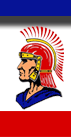 Fountain                                                                                Opponent                                          Practice begins Monday, August 15th – 3:30 p.m. to 5:30 p.m. You must have a physical in order to participate.Away schools may charge an entrance fee.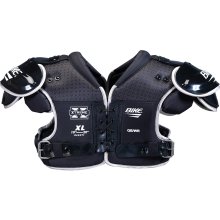 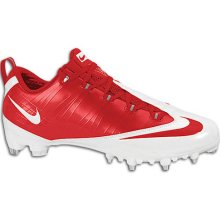 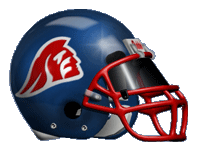 Wednesday, September 7thWednesday, September 14th Wednesday, September 21st Wednesday, September 28th Wednesday, October 5th Wednesday, October 12th @ Fremont     3:30Vs. Skyview   3:45@ Cheyenne Mountain JH  3:30Vs. Falcon  3:45@ Carson  3:30Vs. Elizabeth  3:45